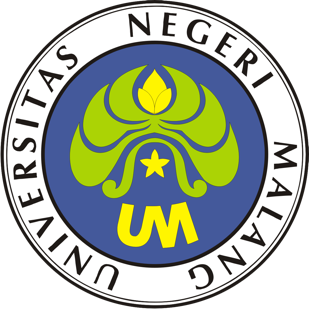 PROSEDUR OPERASIONAL BAKUPELAKSANAAN SEMESTER PENDEKPASCASARJANAUNIVERSITAS NEGERI MALANG2019PROSEDUR OPERASIONAL BAKU PENYUSUNANPELAKSANAAN SEMESTER PENDEKPASCASARJANAUNIVERSITAS NEGERI MALANGPROSEDUR OPERASI BAKUPELAKSANAAN SEMESTER PENDEKDasar KegiatanUndang – Undang Republik Indonesia Nomor 20 Tahun 2003 Tentang Sistem Pendidikan Nasional (Lembaran Negara Republik Indonesia Tahun 2003 Nomor 78, Tambahan Lembaran Negara Republik Indonesia Tahun 2003 Nomor 4301);Undang – Undang Republik Indonesia Nomor 12 Tahun 2012 Tentang Pendidikan Tinggi (Lembaran Negara Republik Indonesia Tahun 2012 Nomor 158, Tambahan Lembaran Negara Republik Indonesia Tahun 2012 Nomor 5336);Peraturan Pemerintah Republik Indonesia Nomor 32 Tahun 2013 Tentang Perubahan Atas Peraturan Pemerintah Nomor 19 Tahun 2005 Tentang Standar Nasional Pendidikan (Lembaran Negara Republik Indonesia Tahun 2005 Nomor 41, Tambahan Lembaran Negara Republik Indonesia Nomor 4496);Peraturan Pemerintah Republik Indonesia Nomor 4 tahun 2014 Tentang Penyelenggaaan Pendidikan Tinggi dan Pengelolaan Perguruan Tinggi (Lembaran Negara Republik Indonesia Tahun 2014 Nomor 16);Peraturan Menteri Pendidikan dan Kebudayaan Republik Indonesia Nomor 30 Tahun 2012 Tentang Organisasi dan Tata Kerja Universitas Negeri Malang (Berita Negara Republik Indonesia Tahun 2012 Nomor 493);Peraturan Menteri Pendidikan dan Kebudayaan Republik Indonesia Nomor 71 Tahun 2012 Tentang Statuta Universitas Negeri Malang (Berita Negara Republik Indonesia Tahun 2012 Nomor 1136);Peraturan Menteri Pendidikan dan Kebudayaan Republik Indonesia Nomor 49 Tahun 2014 Tentang Standar Nasional Pendidikan Tinggi (Berita Negara Republik Indonesia Tahun 2014 Nomor 769);Peraturan Menteri Pendidikan dan Kebudayaan Republik Indonesia Nomor 50 Tahun 2014 Tentang Sistem Penjaminan Mutu Pendidikan Tinggi (Lembaran Negara Republik Indonesia Tahun 2014 Nomor 788);Peraturan Menteri Riset, Teknologi, dan Pendidikan Tinggi Republik Indonesia Nomor 44 Tahun 2015 Tentang Standar Nasional Pendidikan Tinggi;Keputusan Menteri Keuangan Nomor 297/KMK.05/2008 Tentang Penetapan Universitas Negeri Malang pada Departemen Pendidikan Nasional sebagai Instansi Pemerintah yang Menerapkan Pengelolaan Keuangan Badan Layanan Umum;Peraturan Rektor Universitas Negeri Malang Nomor 12 Tahun 2018 Tentang Pedoman Pendidikan Universitas Negeri Malang Tahun Akademik 2017/2018;Keputusan Rektor Universitas Negeri Malang Nomor 5.1.2/UN32/KP/2015 tanggal 5 Januari 2015 Tentang Pemberhentian dan Penugasan Dekan Fakultas Sastra Universitas Negeri Malang.TujuanMempermudah pelaksanaan semester pendekMembantu mahasiswa memperbaiki nilaiMemperpendek masa studi bagi yang tinggal menempuh KKL/KKN dan skripsiKegiatan yang dilakukanAlur KerjaBAGAN POB PELAKSANAAN SEMESTER PENDEK (SP)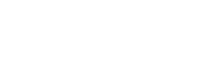 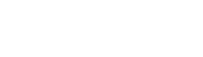 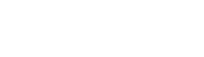 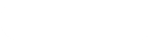 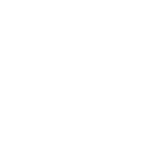 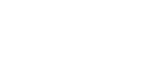 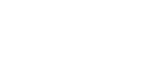 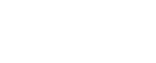 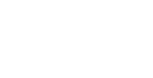 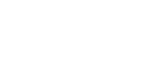 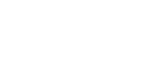 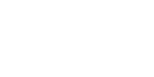 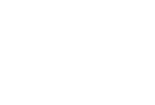 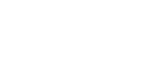 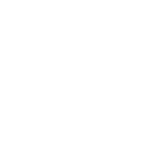 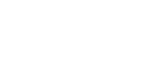 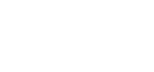 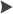 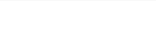 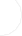 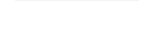 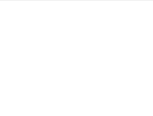 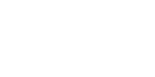 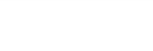 KODE DOKUMENUPM-PPS . A5. 0002REVISI1TANGGAL1 DESEMBER 2018Diajukan oleh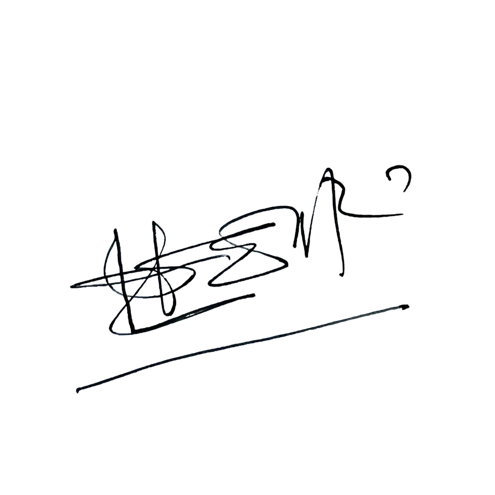 WAKIL DIREKTUR 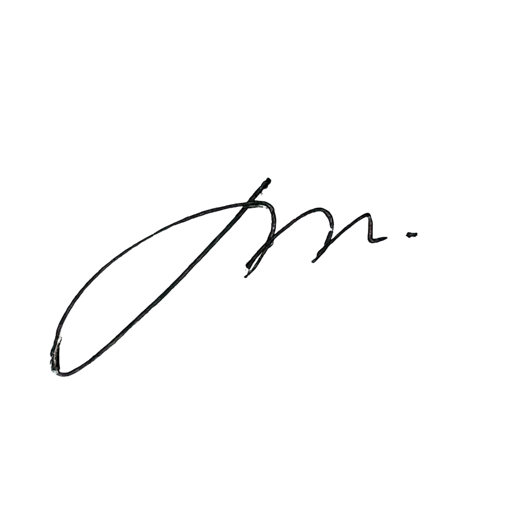 Prof. Dr. Nurul Murtadho, M.Pd NIP 196007171986011001Dikendalikan olehUnit Penjamin MutuProf. Dr. Parno, M.Si NIP  196501181990011001Disetujui oleh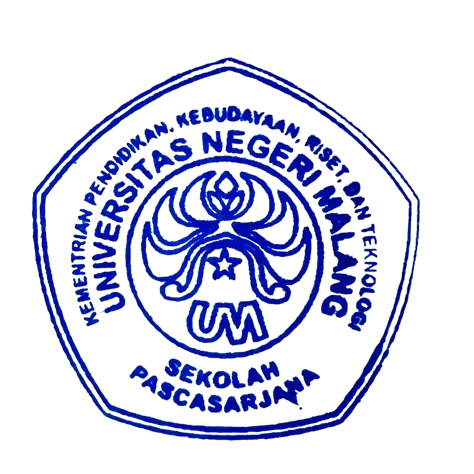 DIREKTUR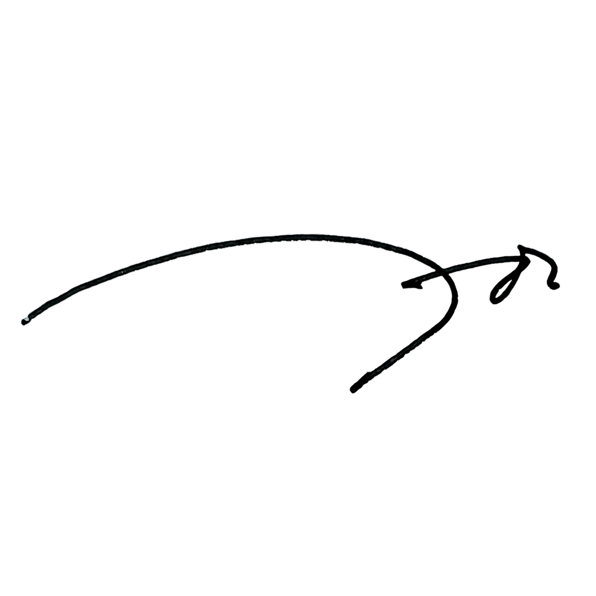 Prof. Dr. Ery Tri Djatmika Rudijanto W.W, MA, M.Si.NIP. 196106111986011001NoKegiatanPelaksanaPelaksanaWaktuKeluaranNoKegiatan12WaktuKeluaran1.Membuat pengumuman pelaksanaan semester pendek di fakultas berdasarkan pengumuman dan arahan dari universitasSubag AkademikWakil Dekan I1 hariPengumuman pelaksanan SP fakultas2.Menerima pendaftaran penjaringan matakuliah yang dibutuhkan/ingin di ulang oleh mahasiswaSubag Akademik5 hariDaftar matakuliah3.Meneruskan hasil penjaringan matakuliah ke jurusan terkaitSubag AkademikJurusan/ Prodi1 hariDaftar matakuliah diterima jurusan4.Menentukan matakuliah yang di laksanakan jurusan/program studiJurusan/ ProdiSubag Akademik1 hariDaftar matakuliah yang disetujui oleh jurusan5.Mengumumkan matakuliah yang dapat diambil mahasiswaSubag AkademikWakil Dekan I1 hariDaftar matakuliah yang dapat diambil6.Membuat jadwal perkuliahan SPSubag AkademikJurusan/ Prodi1 hariJadwal perkuliahan SP disesuaikan dengan peminat7.Me-upload jadwal perkuliahan yang disajikan pada SP ke program siakadSubag Akademik1 hariJadwal perkuliahan SP8.Menerima pendaftaran mahasiswa SPSubag Akademik5 hariBerkas pendaftaran9.Melaksanakan perkuliahan SPJurusan/ Prodi2 bulanPelaksanaan perkuliahan SPSTAF AKADEMIKKASUBAG AKADEMIKKASUBAG TUJURUSAN/PROGRAM STUDIWAKIL DEKAN IMAHASISWA